LEARNING OBSTACLES SISWA SMP DALAM MEMPELAJARI MATERI BENTUK ALJABARSKRIPSIDiajukan untuk Melengkapi Tugas-tugas dan Memenuhi Syarat-syaratGuna Mencapai Gelar Sarjana Pendidikan (S.Pd)Program Studi Pendidikan MatematikaOleh :LISA ASTRIANINPM. 161114136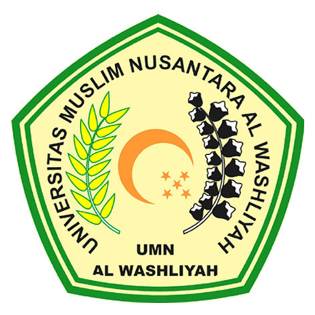 FAKULTAS KEGURUAN DAN ILMU PENDIDIKANUNIVERSITAS MUSLIM NUSANTARA AL-WASHLIYAH2020